www.ks5u.com威远中学高2021届高三第二次月考政治试题第I卷（选择题）一、单选题    中国人民银行授权中国外汇交易中心公布，2018年12月25日银行间外汇市场人民币汇率中间价为：1美元兑人民币6.8919元，而2017年10月31日人民币兑美元汇率中间价报6.6397。据此回答下列小题。12．上述材料这表明（    ）A．外汇汇率升高，美元升值，人民币贬值	B．外汇汇率跌落，美元贬值，人民币升值C．外汇汇率升高，美元贬值，人民币升值	D．外汇汇率跌落，美元升值，人民币贬值13．上述变化可能给我国带来的影响有（    ）①去美国留学的成本降低②有利于进口③去美国留学的成本增加④有利于出口A．①②	B．②③	C．①④	D．③④14．如果不考虑其他因素，下列表述与其对应图标信息相符的是（     ）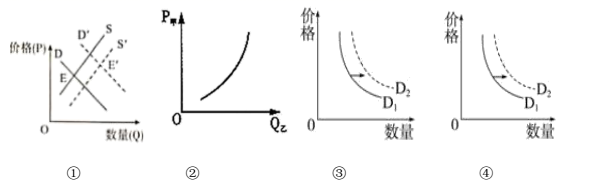 ①新冠肺炎疫情在世界蔓延，影响世界口罩市场②甲商品为猪肉，乙商品为羊肉③某商品的进口关税下调，影响国内消费者对该商品的需求④某商品购置税优惠取消影响该商品需求A．①②	B．①③	C．②④	D．③④15．2020年6月1日上午，国务院总理李克强在山东烟台考察时表示，地摊经济、小店经济是就业岗位的重要来源，是人间的烟火，中国的生机。为了让“地摊经济”真正释放城市活力，政府应该（    ）①修订法律，保障地摊经济正常推进 ②转变政府职能，建设服务型政府③提高管理水平，增强治理能力 ④政府行使权力要自觉接受监督A．①③	B．①④	C．②③	D．②④16．在急诊中心，5G防疫机器人集巡逻、配药、消毒等功能于一身，穿梭忙碌；在地铁、火车站，“5G+热成像”人体测温设备对来往旅客进行快速体温筛查；5G赋能交通，使智能网联汽车自动驾驶成为现实；5G赋能能源业，智慧风电场、智慧矿山提升传统工业部门的数字化水平；5G赋能工业互联网，实现工业经济智能化发展……以5G为代表的新技术在各个领域广泛应用对社会的意义在于（    ）①在单位时间内创造更多的商品价值    ②提高经济效率和产品服务质量③推动经济结构转型和新旧动能转换    ④增加商品价值和产品附加价值A．①②	B．②③	C．①④	D．③④17．2020年1月3日，遂宁交警直属二大队依法对查获的2名“二次饮酒”后驾车的司机胡某、鞠某，分别予以行政拘留、罚款、吊销驾驶证的处理，两名“酒司机”悔恨不已。这一事件启示我们（ ）①任何公民的合法权益都受法律保护    ②宪法和法律是公民根本的行为准则③公民的义务是庄严的，不可推卸的    ④公民应自觉维护国家荣誉和利益A．①③	B．①④	C．②③	D．②④18．2020年是全国人大成立66周年，我国的人民代表大会制度与时俱进，不断完善和发展，在发展中国特色社会主义的伟大实践中展现出巨大的优势和作用，积累了宝贵经验。下列对我国人民代表大会制度的认识中正确的(    )①它由我国的国体决定，是我国的政权组织形式②它遵循民主集中制原则，实现了国家机构权力间的相互制衡互相监督③它是我国人民行使国家权力的机关，是我国的一项基本政治制度④它是我国的政体，在我国政治制度体系中居于核心地位A．①④	B．①②	C．②③	D．③④19．杭州市28名市级领导干部以人大代表的身份陆续走进各地人大代表联络站，听取人民群众对疫情防控、“最多跑一地”改革等方面的意见建议。这样做有助于（    ）①推动政府决策更好地反映民意             ②公民通过人大代表联系群众制度参与民主决策③人大代表与人民群众保持密切联系         ④公民通过社情民意反映制度行使决策权A．①②	B．②④	C．①③	D．③④20．近年来，村干部贪污、受贿、挪用公款等腐败现象日益突出，成为反腐败的焦点之一。据有关部门统计，在当前查处的基层违纪违法案件中，村干部腐败占案件数量的70%以上，由村干部腐败引发的群众信访已占农村信访总量的50%以上。下列举措能有效遏制村干部腐败的是(　　)①村民委员会主任是由上级政府批准　    ②保障村民选举及罢免村干部的权利　③村党支部认真履行党风廉政建设的责任　④涉及村民利益的事村党支部集体决定就行A．①②	B．①④C．②③	D．③④21．在中国传统文化中，为官之德被视作治国理政的主导因素，相关的经典论述内容丰富、数量繁多。下列选项中，古今表述内涵一致的是（    ）①“不受虚言，不听浮术，不采华名，不兴伪事”——求真务实，力戒形式主义②“当官避事平生耻，视死如归社稷心” ——廉洁自律，坚持尚俭戒奢③“不做无补之功，不为无益之事” ——科学决策，提高行政效能④“去民之患，如除腹心之疾” ——处事公正，依法行政A．①②	B．②④	C．①③	D．③④22．2019年12月17日,我国第一艘国产航空母舰山东舰在海南三亚某军港交付海军。这意味着我国（    ）①综合国力和海军实力进一步提高②走和平发展道路的经济基础更为坚实③在谋求本国发展中促进各国共同发展④保卫世界和平和履行国际义务的能力提升A．①②	B．①④	C．②③	D．③④23．假如你所在的班级准备举办--次关于规范中小学图书及教辅资料征订过程的模拟听证会，下面是关于举办听证会的步骤，你认为最合理的顺序是（    ）①将全班同学分成小组，扮演不同的角色②各小组分别准备资料③确定听证会主题④听证会主持人总结⑤各小组推荐代表陈述观点A．②→①→③→⑤→④	B．①-→③→②→④→⑤C．③→①→②→⑤→④	D．③→②→①→⑤→④。第II卷（非选择题）二、材料分析题38． 材料 ： 当前，世界经济下行风险加剧，不稳定、不确定因素显著增多，外需受到明显抑制。同时，国内市场面临发展瓶颈，无法有效对接居民消费过程中多层次、多样化、高质量的物质和文化服务的需要，在很大程度上“堵”住了居民消费潜力的释放；居民收入增速放缓与消费支出负担双重作用，直接导致居民的综合性消费能力不足，在一定程度，上消减了居民的消费意愿，抑制了居民的消费行为；体制机制的建设不完善，“堵”住了居民的消费渠道；国内市场的消费环境不完善，社会信用体系、产品质量体系以及市场监管条例等体制机制的缺位，使得居民“不敢消费”“不愿消费”。2020年4月17日，中共中央政治局召开会议强调，要积极扩大国内需求，释放消费潜力。结合材料，运用消费的有关知识说明应如何破除消费“堵”点，释放居民消费潜力。(12分）39．阅读材料，回答下列问题。“要夯实乡村治理这个根基。”2019年3月8日，习近平总书记在十三届全国人大二次会议河南代表团讲话时强调，要采取切实有效措施，强化农村基层党组织领导作用，选好配强农村党组织书记，深化村民自治实践，加强村级权力有效监督。×村村委会成员年富力强，想干事，也能干成事，在不到4年的时间，带领村民把一个股份制村办企业办的红红火火，效益大增。在换届之际，乡政府允许了村委会成员自动转任到下一届的要求。鉴于“村村通”道路长久失修，村委会决定从每位村民的企业分红中拿出600元作为维修道路的资金，并将资金的使用情况做了全面公示。目前，道路基本修缮完成。运用中国共产党的相关知识，说明乡村治理为什么要加强党的领导的理论依据。（12分）40.为落实党的十八届四中全会的部署,全国人大常委会法制工作委员会于2015年启动了民法典的编纂工作。十三届全国人大常委会第十五次会议审议通过了《中华人民共和国民法典（草案）》,随后全国人大宪法和法律委员会在征集了法学界专业人士和普通民众的意见后,对民法典草案做了进一步修改完善,并最终提请本次大会审议。    2020年5月28日,十三届全国人大三次会议表决通过《中华人民共和国民法典》并由国家主席习近平签署主席令予以公布,自2021年1月1日起施行,我国民事权利保护正式进入法典时代。    民法典是新中国成立以来第一部以法典命名的法律,被誉为“社会生活的百科全书”和“保障民事权利的宣言书”。几乎所有民事活动都能在民法典中找到依据,民法典的诞生将深刻影响每个人的生活。       请结合材料,运用政治生活知识,说明民法典的编纂是对中国特色社会主义民主政治的生动诠释（12分）16．阅读材料，完成下列要求。垃圾分类是与居民生活密切相关的“关键小事”。它不仅是基本的民生问题，也是生态文明建设的题中之意。近三年来，北京市东城区坚持党建引领，高标准、精细化推进垃圾分类工作，将垃圾分类工作逐步融入社会治理。东城区各基层党组织分别成立了垃圾分类工作领导小组，完善制度规范、协调部门联动，动员广大党员干部下沉到社区村居，率先垂范带头做垃圾分类“引路人”。区政府已在17个街道建立了完善的垃圾分类投放、收集和运输体系，通过在垃圾收集容器上加装身份标识、在密闭式清洁站及运输车辆加装称重计量设备，构建“互联网+垃圾分类”模式。为增加社区居民对垃圾分类的认识，各社区通过线上APP线下开展垃圾分类讲堂、趣味竞赛等多种形式的活动广泛开展垃圾分类知识宣传。一些街道依托社会公益组织组建志愿者队伍，带动了更多居民参与垃圾分类工作。现在，东城区的居民们越来越关注垃圾分类工作，社区环境大有改善。垃圾分类在北京东城已成为全民参与的新时尚。（1）结合材料，运用政治生活相关知识，分析北京市东城区是如何推进垃圾分类这件“关键小事”的。（12分）（2）某校为响应政府垃圾分类的要求，开展了垃圾分类的宣传活动。请就垃圾分类拟两条宣传标语（4分）参考答案1．A  2．D  3．A  4．C  5．B  6．C  7．A  8．C  9．C  10．C  11．B  12．C38．（1） 生产决定消费。要优化供给结构，主动满足人民群众多层次、个性化的消费需求，为消费创造动力。
（2）收入是消费的基础和前提。要深化收入分配制度改革，稳步提升居民收人水平；加大社会保障投入力度，扩大社会保障的覆盖领域，解决居民消费的后顾之忧。
（3）商品的质量，性能等影响居民消费。国家加强市场监管，促使生产者提高质量，诚信生产，维护消费者的合法权益，增强消费能力 ，以优化的消费环境支撑消费潜力的释放。
（4）国家政策影响消费。全面深化改革，正确处理市场与政府的关系，完善体制机制建设，创造良好的消费环境，进一步刺激居民消费。39．①中国共产党是工人阶级的先锋队，同时是中国人民和中华民族的先锋队。②中国特色社会主义的最本质的特征是中国共产党的领导，中国共产党是我国的执政党，是中国特色社会主义事业的领导核心，是最高政治领导力量。必须坚持党对一切工作的领导。③中国共产党立党为公，执政为民，践行全心全意为人民服务的根本宗旨，坚持人民主体地位，实现最广大人民的根本利益。40.①编纂民法典是落实党的十八届四中全会战略部署的要求,体现了中国共产党党领导立法、依法执政。②全国人大作为最高国家权力机关行使立法权,坚持民主立法、科学立法,促进了中国特色社会主义法治体系的完善,有利于推进国家治理体系和治理能力现代化。③民法典为公民的民事活动提供依据,为维护我国公民的合法民事权利提供了法律保障,充分反映了人民的意志和利益,坚持了以人民为中心的发展思想。④编纂民法典的过程坚持了党的领导、人民当家作主和依法治国的有机统一,体现了人民代表大会制度的优越性,是对中国特色社会主义民主政治的生动诠释。41.（1）①坚持以人民为中心的发展思想，重视改善居民生活环境的生态需求，打造共治共管、共建共享格局。②坚持党建引领，发挥基层党组织在基层治理中的领导核心作用，发挥党员的模范带头作用，为垃圾分类工作提供有力保障。3分)③明确政府责任，履行好政府职能，建立完善的垃圾处理系统，采用“互联网+”的新模式提高垃圾处理效率。④依托居民自治组织及社会组织，发挥人民群众的主体力量，鼓励和发动社区居民广泛参与到垃圾分类工作中来，增强了人民群众的参与感、获得感、幸福感。（2）1、垃圾分类我先行,举手之劳处处做。
2、垃圾要分类,生活要品位!
3、环境关系你我他,垃圾分类靠大家。
4、垃圾利用就是宝,分门别类少不了!